Администрация Кушвинского городского округаУправление образования  Кушвинского городского округа(УО КГО)П Р И К А З29.10.2018										       № 430О разработке  календарного учебного графика общеобразовательными организациями Кушвинского городского округа на 2019-2020 учебный годВ соответствии с Федеральным Законом Российской Федерации от 29.12.2012 № 273- ФЗ «Об образовании в Российской Федерации», приказом Министерства образования и науки Российской Федерации от 30.08.2013 № 1015  «Об утверждении Порядка организации и осуществления образовательной деятельности по основным общеобразовательным программам - образовательным программам начального общего, основного общего и среднего общего образования», федеральными государственными образовательными стандартами, с целью регламентации и упорядочения деятельности общеобразовательных организаций Кушвинского городского округа в 2019-2020 учебном годуПРИКАЗЫВАЮ: Руководителям  общеобразовательных организаций:1.1. разработать и утвердить календарный учебный график реализации образовательных программ в 2019-2020 учебном году с учетом требований СанПиН и мнения участников образовательных отношений;1.2. обеспечить функционирование образовательной организации в соответствии с выбранным режимом (5-дневной или 6-дневной учебной неделей) в течение всего учебного года;1.3. рекомендовать при разработке календарных учебных графиков установить продолжительность каникул в течение учебного года не менее 30 календарных дней:осенних – со 28 октября по 04 ноября 2019 года (8 календарных дней);зимних – с 29 декабря 2019 года по 09 января 2020 года (12 календарных дней);весенних – с 16 марта по 25 марта 2020 года (10 календарных дней);1.4. для обучающихся первых (первых дополнительных) классов  установить дополнительные каникулы  с 10 по 16 февраля 2020 года;1.5. обеспечить занятость обучающихся в каникулярное время в соответствии с утвержденными планами на каникулы, в том числе детей, состоящих на различных видах профилактического учета, а также проживающих в семьях, находящихся в социально-опасном положении.Контроль за исполнением приказа возложить на  отдел развития содержания образования (Зараменских С.А.)Начальник Управления образования			        Я.М. Сосновских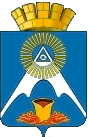 